Documento di proprietà di ATS della Città Metropolitana di Milano. Non può essere riprodotto o diffuso in parte o per intero da terzi senza autorizzazione scritta del Direttore Generale.PremessaDurante il turno assegnato, in caso di riscontro di guasti o inconvenienti di qualsiasi natura che ostacolino il corretto svolgimento del servizio (guasti alle dotazioni tecniche o alla  strumentazione informatica e telefonica, inconvenienti ai locali della PCA, guasti automezzi di servizio, etc) e in ogni caso di possibile pericolo per l’incolumità personale, il MCA contatta la COCA su numero di servizio 02 5287400 attraverso la rubrica dello smartphone (solo in questo modo si viene riconosciuti dalla Centrale Operative AREU).Indicazioni operativeCompiti dell’operatore COCA provvede ad allertare i servizi di assistenza secondo le specifiche competenze;informa il MCA dei provvedimenti intrapresi dai reperibili e delle tempistiche indicate per la risoluzione della problematica segnalata;si coordina con il/i MCA della PCA in modo da garantire la continuità operativa e assistenziale e la presa in carico delle richieste di accesso al servizio.Compiti del medico di CAIn caso di segnalati problemi informatici e/o tecnici (P.C., stampanti, smartphone, EmmaWeb, SISS, reti telefoniche, etc), è indispensabile aprire immediatamente il ticket di malfunzionamento (contattare centrale operativa 02 5287400) e trasmettere il numero di ticket aperto ai seguenti indirizzi email:per nord Milano-ovest-rhodense: ovestca@ats-milano.itper Milano città: milanoca@ats-milano.itper Lodi e Martesana: estca@ats-milano.itGuasti o incidenti automezzi di servizioIn caso di guasto dell’automezzo o incidente, il medico di turno deve segnalarlo al numero di pronto intervento indicato nella documentazione conservata nel cruscotto dell’auto unitamente ai documenti assicurativi e comunicare l’avvenuta segnalazione al proprio coordinatore e all’indirizzo logisticassistenzaprimaria@ats-milano.it 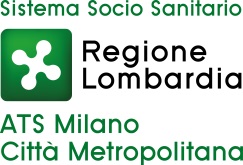 UOC Gestione Assistenza PrimariaUOS Coordinamento attività sanitaria delle cure primarieVia Statuto, 5 Milano, 20121 e-mail: assistenzaprimaria@ats-milano.itSede Legale: Milano, 20122 - Corso Italia 19 CF e P.IVA 09320520969Class.   2.5.03NOTA OPERATIVASegnalazione guasti/inconvenienti e attivazione assistenza